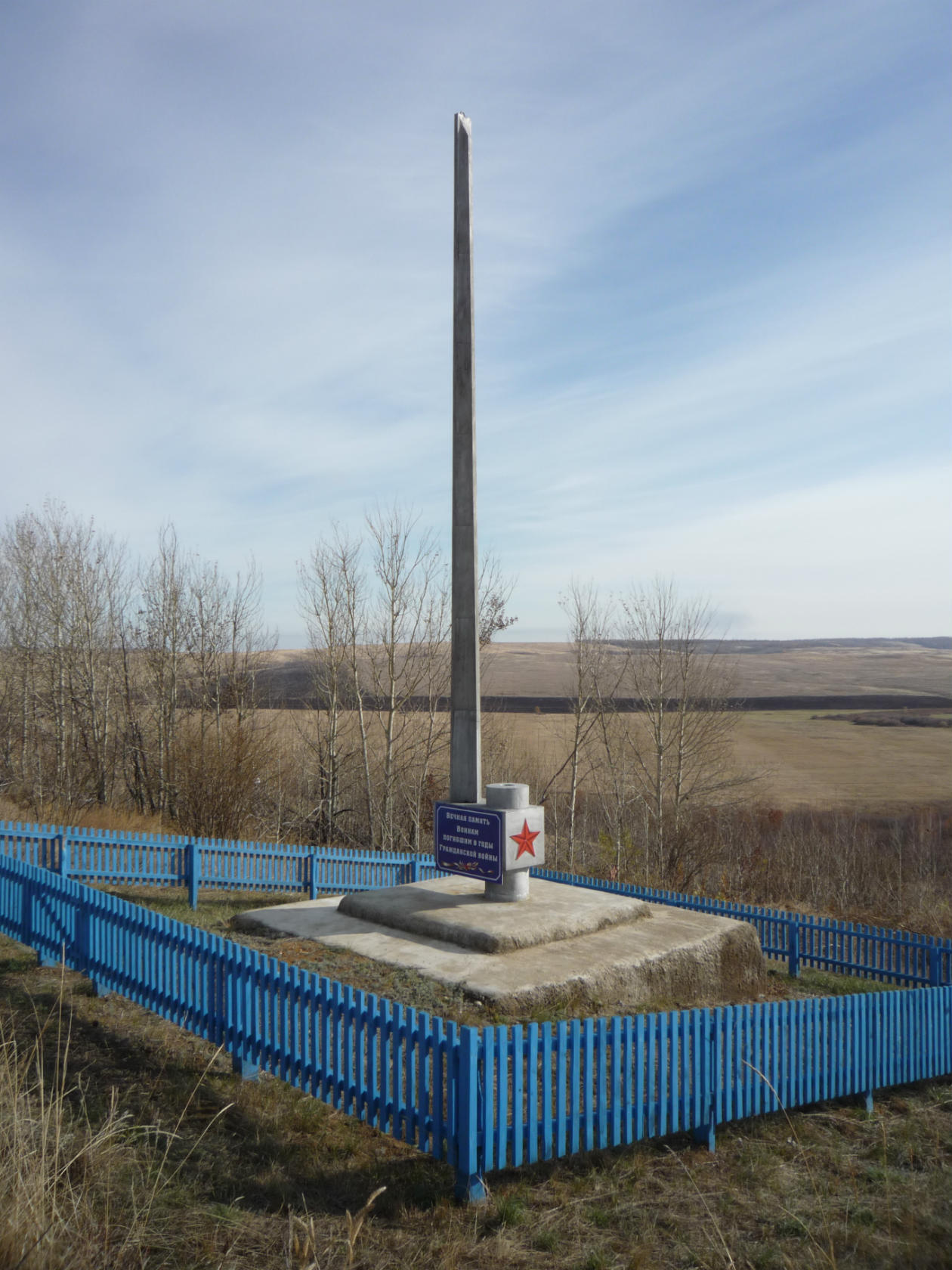 Обелиск   воинам,  погибшим в годы Гражданской войны. Гора Упалая село Лапаз Новосергиевского района Оренбургской области          Памятник  на месте  гибели  погибших красноармейцев в 1918 году,  площадь 14 кв. м.  адрес  гора  Упалая  Лапазский сельский совет, Новосергиевский район, Оребургская область.История создания памятника из архивных данных не сохранилась, а по воспоминаниям  старожил села был собран по крупицам материал по восстановлению памятника погибшим красноармейцам в годы гражданской войны.            Гражданская война не прошла мимо казачьего села Лапаз. Тяжелые бои проходили в окрестностях села и на его окраинах. Чапаевская дивизия понесла большие потери в неравном бою. Многие красногвардейцы пали на поле сражений, немало было взято в плен, жестоко и зверски были расстреляны. На месте массовый гибели сейчас есть памятник  – обелиск под Упалой горой на Хуторе села Лапаз.  Дубовсков Александр Яковлевич, будучи председателем Лапазского сельсовета,  являлся  инициатором и исполнителем установки  памятника в 1936 году.            Место это для жителей  Лапаза  было исторически важным. Ежегодно в советское время,  на  9 Мая в праздник Победы,  жители Лапаза и окружающих сел Мустаевского, Новосергиевского, Илекского районов съезжались, чтобы отдать дань погибшим.  В этот важный день, из села Черепаново,  постоянно приезжал казак Чапаевской дивизии, участник боев, который часто встречался с Чапаевым В.И.  -  Трунов  Михаил.  Отдавая честь погибшим,   красноармейцы    залпами стреляли   из охотничьих ружей. В  1918 году  это была братская могила пленных красноармейцев расстрелянных во время  налета белоказаков на Новосергиевку. Данью памяти погибшим был первый  в 1936 году памятник из красного кирпича, оштукатуренный  глиной. Он имел вид папахи.В 1987 году памятник от природных условий разрушился, и на его месте поставили обелиск. Он представляет собой железобетонную квадратную конструкцию и железный штык высотой 8 метров, огороженный  чугунным забором. На обелиске  имеется металлическая пластина с надписью «Вечная память Воинам погибшим в годы Гражданской войны». В настоящее время памятник огорожен деревянным забором, окрашен.  К сожалению,  автора обелиска не знаем, но делали его  Бутыркин В.И. и Файзрахманов С.Ф.  Штык заказывали на Новосергиевском механическом заводе. 5 ноября 1987 года закончились работы по установке обелиска. 6 ноября состоялось  открытие обелиска. Ежегодно дети нашей школы принимают участие в акции «Обелиск». Убирают сухую траву, красят забор, возлагают цветы.   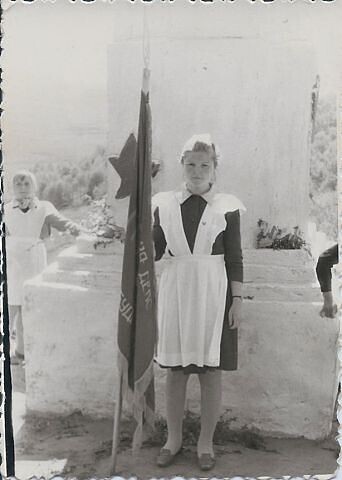 Вид памятника в 1936 году.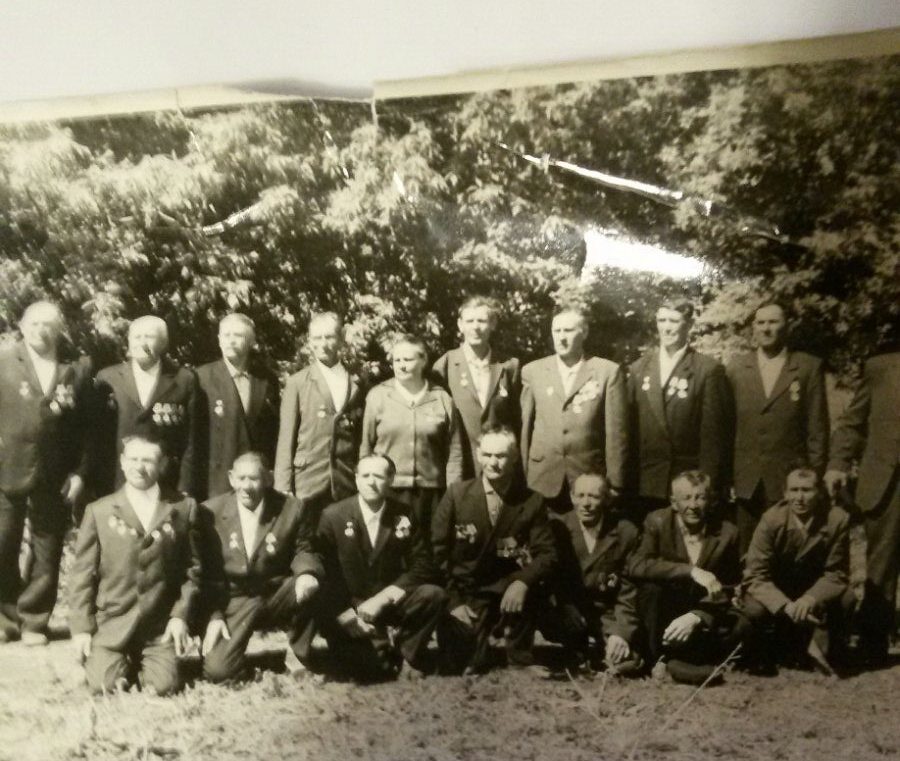 Участники Великой Отечественной Войны  на 9 мая у памятника.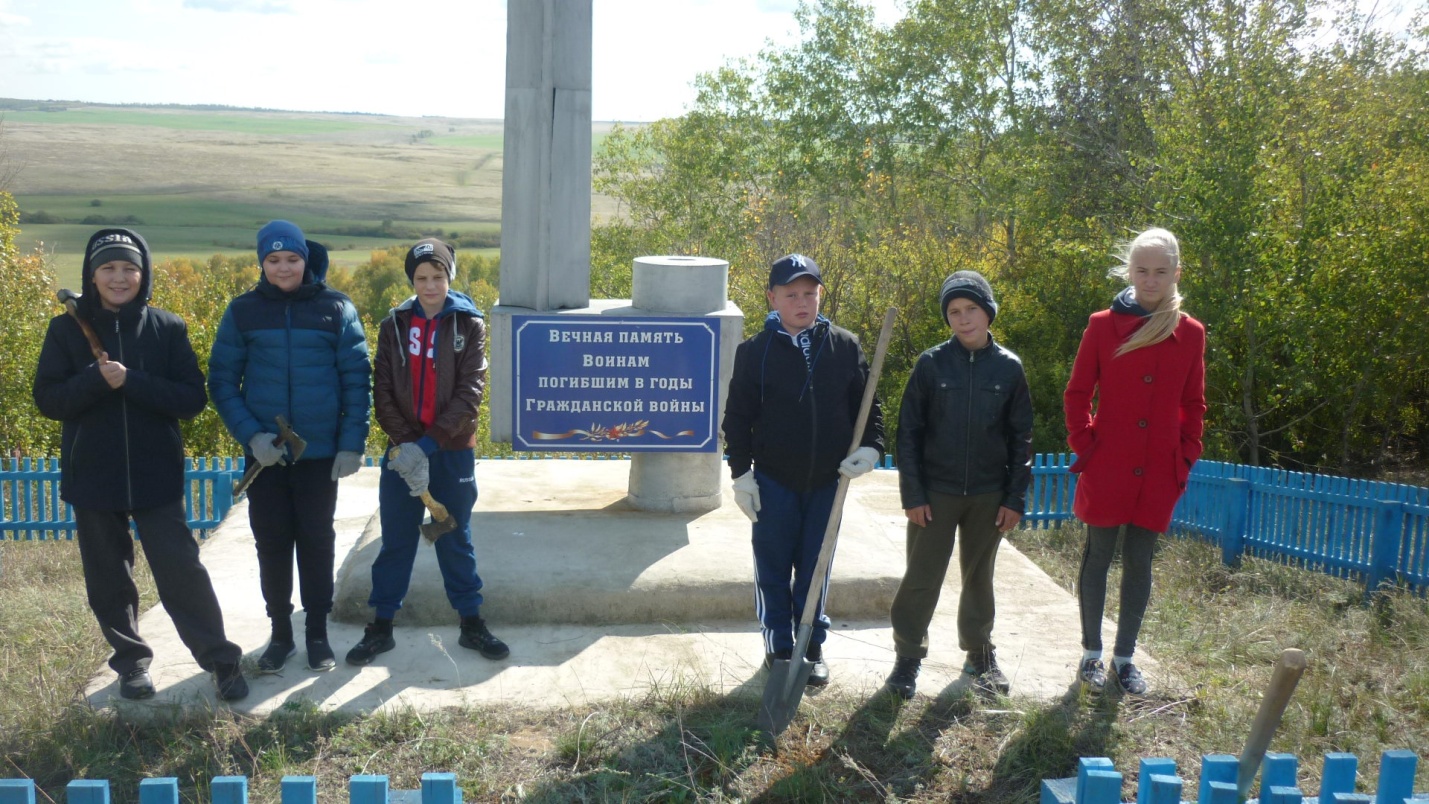 Учащиеся МОБУ «Лапазская СОШ» акция «Обелиск».Авторы: Аловягина С.И.               Осипова И.В. 